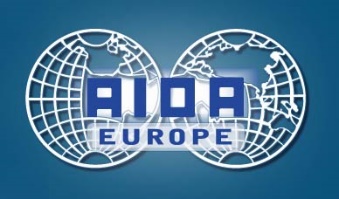 8th AIDA Europe Assembly, Zurich, 5 October 2022Name of your Chapter: 	…………………………………………………………………….On behalf of our Chapter the following person(s) will be attending the Assembly. Person 1Person 2Assembly FormNOTE: Assembly Form to be sent by 04 October 2022 to the AIDA Europe Secretariat at the two following addresses: aidaeuropesecretariat@aidainsurance.org , and a.christofilou@rokas.comName of Representative(s):………………………………………………………………………………………E-Mail Address(s):………………………………………………………………………………………Attendance in Person at the Assembly VenueYes / No*Attendance in Person by way of Zoom MeetingYes / No**  delete as appropriateName of Representative(s):………………………………………………………………………………………E-Mail Address(s):………………………………………………………………………………………Attendance in Person at the Assembly VenueYes/No*Attendance in Person by way of Zoom MeetingYes/No**  delete as appropriate